Math I (Second Part) 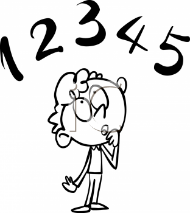 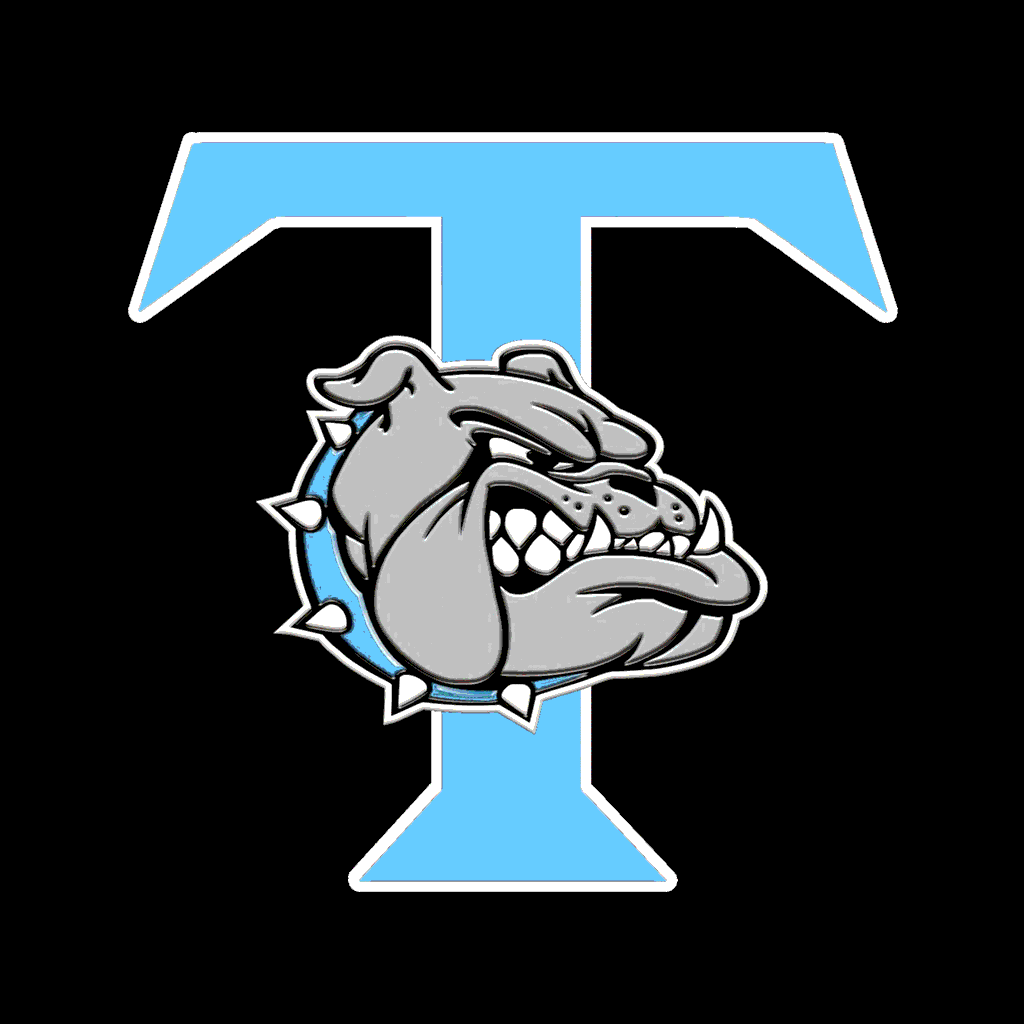 Trinity High SchoolS. HundleyDear Parents/Guardian: Welcome to Math I. The following syllabus explains how your child’s grade will be determined in math class. If you have questions or concerns throughout the semester, please email shundley@randolph.k12.nc.us. I hope it’s a great school year. Materials: 3 ring notebook, loose-leaf paper, pencils (no ink pens), scissors, glue stick, technology deviceGrading: Grades will be determined by the following. Tests: 35% Quizzes: 30% Classwork: 35% Attendance: Each student is allowed 5 absences per semester. After 5 absences, your child is seriously jeopardizing his/her chance to pass the class. This class carries a large curriculum and requires a quick pace therefore it is important for your child to attend class daily either remotely or face to face. Exam: This class has a required state exam regardless of grades or attendance. Achieving a proficient score on the state end of course exam is an expectation.    We will be working hard every day in order to pass the state exam. Classroom Needs: If you are able to donate any of the following items, it will be greatly appreciated. Glue sticks, Kleenex, Clorox wipesPlease sign and return the portion below the dotted line. Thank you. _ _ _ _ _ _ _ _ _ _ _ _ _ _ _ _ _ _ _ _ _ _ _ _ __ _ _ _ _ _ _ _ _ _ _ ____ Student Signature______________________________________________ Parent/Guardian Signature______________________________________ Date: ________________________________